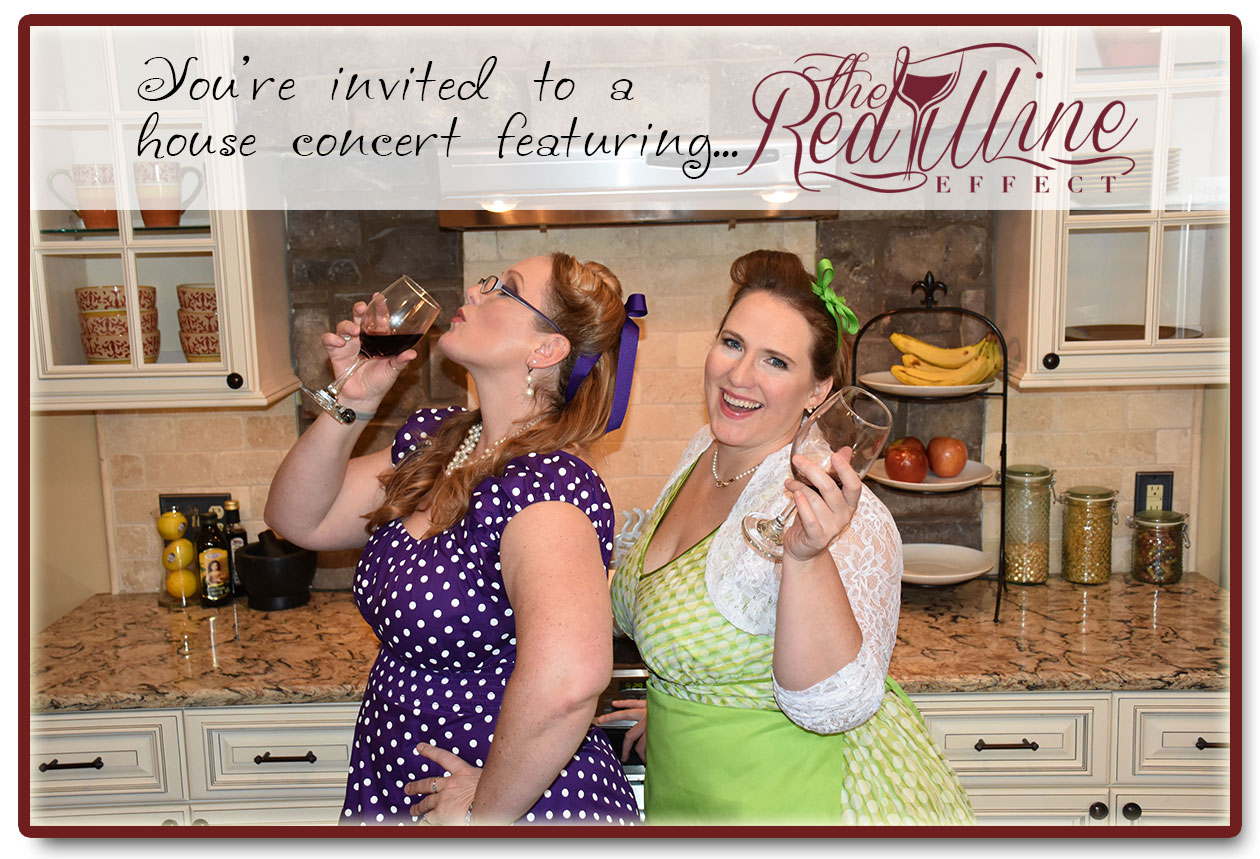 What’s a House Concert???Well, it’s basically just what it sounds like... a concert given in someone’s living room! Usually, there is also food, drink, and merriment involved. House Concert EtiquettePlease no talking during the performance - think symphony rather than pub atmosphereSuggested donation of $10-$20 per person helps cover the artist’s travel costs and future musical endeavors<MESSAGE FROM THE HOST>When: <DATE/TIME>Where: <ADDRESS>RSVP: <EMAIL/PHONE>What to bring: <SOME HOSTS GO POTLUCK-STYLE AND GUESTS ARE ASKED TO BRING A SIDE/DESSERT TO SHARE>